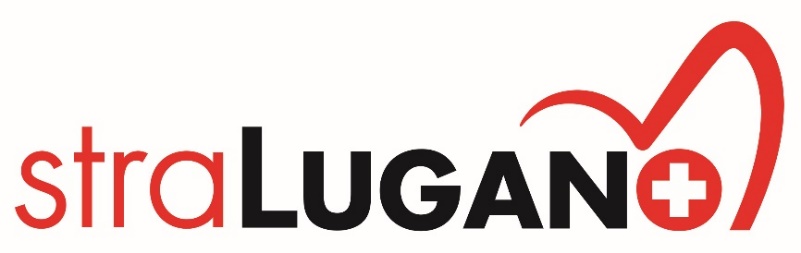 ISCRIZIONE SQUADRA 10KM CITYRUN
StraLugano 10/11 settembre 2022Nome squadra:      Responsabile/Capo Team:      OGNI PARTECIPANTE DEVE ESSERE GIÀ ISCRITTO INDIVIDUALMENTE.Nr. pettoraleNomeCognome